TEKST UJEDNOLICONY po Rozstrzygnięciu Nadzorczym Nr NPII.4131.1.1182.2023 Wojewody Śląskiego z dnia 27 grudnia 2023r.PROGRAM WSPÓŁPRACY MIASTA RACIBÓRZ Z ORGANIZACJAMI
POZARZĄDOWYMI I INNYMI PODMIOTAMI PROWADZĄCYMI
DZIAŁALNOŚĆ POŻYTKU PUBLICZNEGO NA 2024 ROK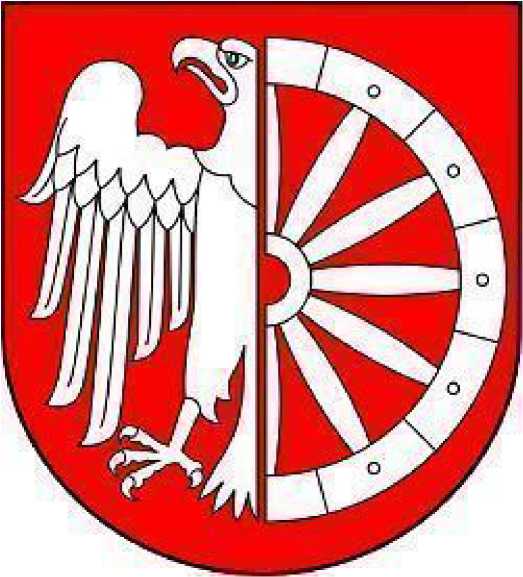 Spis treściRozdział 1. Postanowienia ogólne 4Rozdział 2. Cel główny i cele szczegółowe programu 4Rozdział 3. Zasady współpracy 5Rozdział 4. Zakres przedmiotowy 5Rozdział 5. Formy współpracy 5Rozdział 6. Priorytetowe zadania publiczne 6Rozdział 7. Okres realizacji programu 8Rozdział 8. Sposób realizacji programu 8Rozdział 9. Wysokość środków planowanych na realizację programu 8Rozdział 10. Sposób oceny realizacji programu 8Rozdział 11. Informacje o sposobie tworzenia programu oraz o przebiegu konsultacji 9Rozdział 12. Tryb powoływania i zasady działania komisji konkursowych do opiniowania
ofert w otwartych konkursach ofert 9Rozdział 1.Postanowienia ogólne§ 1. 1. Program określa w szczególności cele, zasady i formy współpracy Miasta Racibórz
z organizacjami pozarządowymi i innymi podmiotami prowadzącymi działalność pożytku
publicznego.Ilekroć w programie jest mowa o:ustawie - należy przez to rozumieć ustawę z dnia 24 kwietnia 2003 r.o działalności pożytku
publicznego i o wolontariacie (t.j. Dz.U. z 2023 r., poz. 571),organizacjach - należy przez to rozumieć organizacje pozarządowe oraz podmioty, o których
mowa w art. 3 ust.3 ustawy,programie - należy przez to rozumieć roczny program współpracy z organizacjami
pozarządowymi oraz podmiotami o których mowa w art. 3 ust. 3 ustawy na 2024 rok,konkursie - należy przez to rozumieć otwarty konkurs ofert,dotacji - należy przez to rozumieć dotację w rozumieniu ustawy z dnia 27 sierpnia 2009 r.
o finansach publicznych (t.j. Dz. U. z 2023r. , poz. 1270 z późn. zm.), Prezydencie - należy przez to rozumieć Prezydenta Miasta Racibórz,Radzie - należy przez to rozumieć Radę Miasta Racibórz,Mieście - należy przez to rozumieć Miasto Racibórz,Urzędzie - należy przez to rozumieć Urząd Miasta Racibórz,Komisji - należy przez to rozumieć Komisję konkursową.Rozdział 2.Cel główny i cele szczegółowe programu§ 2. 1. Cel główny - zaspokajanie potrzeb społecznych mieszkańców Miasta oraz wzmocnienie
rozwoju społeczeństwa obywatelskiego poprzez budowanie i umacnianie partnerstwa pomiędzy
Miastem a organizacjami.Cele szczegółowe:umacnianie w społecznej świadomości poczucia odpowiedzialności za siebie, swoje otoczenie,
wspólnotę lokalną oraz jej tradycje,stworzenie warunków do zwiększenia aktywności społecznej mieszkańców Raciborza,budowanie społeczeństwa obywatelskiego poprzez aktywizację społeczności lokalnej,powadzenie nowatorskich i bardziej efektywnych działań na rzecz mieszkańców,uzupełnienie działań Miasta w zakresie nieobejmowanym przez struktury samorządowe,zwiększenie udziału mieszkańców w rozwiązywaniu lokalnych problemów,poprawa jakości życia mieszkańców poprzez pełniejsze zaspokajanie potrzeb społecznych,promocja dorobku i wzmocnienie potencjału organizacji pozarządowych,włączenie zainteresowanych organizacji pozarządowych do realizacji programów służących
rozwojowi Miasta.Rozdział 3.Zasady współpracy§ 3. 1. Współpraca Miasta z organizacjami opiera się na zasadach: pomocniczości, suwerenności
stron, partnerstwa, efektywności, uczciwej konkurencji i jawności:zasada pomocniczości - oznacza uznanie praw organizacji do samodzielnego określania
i rozwiązywania problemów, także należących do sfery zadań publicznych, wspierania ich
działalności oraz umożliwiania realizacji tych zadań zgodnie z obowiązującymi normami prawa,zasada suwerenności stron - polega na respektowaniu niezależności organizacji i zakazu
nieuprawnionej ingerencji w ich funkcjonowanie,zasada partnerstwa - mówi o traktowaniu organizacji jako równouprawnionych partnerów
w definiowaniu problemów społecznych i określania sposobów ich rozwiązywania oraz
realizacji zadań publicznych,zasada efektywności - polega na wyborze najbardziej efektywnego sposobu realizacji zadań
publicznych przez organizacje,zasada uczciwej konkurencji - polega na równorzędnym traktowaniu organizacji podczas
wyboru ofert w otwartym konkursie oraz przy realizacji zadań publicznych,zasada jawności - polega na udostępnianiu organizacjom wszelkich niezbędnych informacji
o realizowanych zadaniach i środkach przeznaczonych na ich realizację.2. Współdziałanie Miasta z organizacjami obejmuje współpracę o charakterze finansowym
i pozafinansowym.Rozdział 4.Zakres przedmiotowy§ 4. 1. Przedmiotem współpracy Miasta z organizacjami jest realizacja wybranych zadań
publicznych wymienionych w art. 4 ust. 1 ustawy.2. Podstawowym kryterium decydującym o podjęciu współpracy z organizacjami jest
prowadzenie przez nie działalności pożytku publicznego na terenie Miasta.Rozdział 5.
Formy współpracy§ 5. 1. W ramach współpracy finansowej następuje zlecenie realizacji zadań Miasta
organizacjom, które obejmuje w pierwszej kolejności te zadania, które mieszczą się w obszarach
określonych przez Radę jako priorytetowe w formie otwartego konkursu ofert, z zastrzeżeniem
przepisów odrębnych.Organizacje z własnej inicjatywy mogą wystąpić o realizację zadania publicznego, w trybie
przewidzianym przez ustawę. Rozpatrując taki wniosek stosuje się odpowiednio przepisy ustawy.Realizacja zadań publicznych o charakterze lokalnym lub regionalnym może zostać zlecona
organizacjom z pominięciem otwartego konkursu ofert na zasadach i w trybie przewidzianym przez
ustawę. Rozpatrując taką ofertę stosuje się odpowiednio przepisy ustawy.Miasto może zawierać umowy o wykonanie inicjatywy lokalnej na zasadach określonych
w ustawie.Współpraca pozafinansowa obejmuje następujące obszary:wzajemne informowanie się o planowanych działaniach,prowadzenie bazy danych o funkcjonujących na terenie Miasta organizacjach pozarządowych,konsultowanie z organizacjami projektów aktów prawa miejscowego w dziedzinach
dotyczących działalności statutowej tych organizacji na zasadach określonych w odrębnej
uchwale,udział przedstawicieli organizacji pozarządowych w pracach komisji konkursowych,obejmowanie patronatem honorowym Prezydenta przedsięwzięć realizowanych przez
organizacje pozarządowe,udzielanie rekomendacji organizacjom współpracującym z Miastem, które ubiegają się
o dofinansowanie z innych źródeł,promocja akcji 1% dla raciborskich organizacji pożytku publicznego,możliwość zawierania porozumień o współpracy w realizacji wspólnych przedsięwzięć,pomoc w pozyskiwaniu lokalu z przeznaczeniem na działalność statutową,udostępnianie bazy lokalowej i technicznej Miasta,inicjowanie lub współorganizowanie szkoleń podnoszących jakość pracy organizacji
pozarządowych w sferze zadań publicznych,nieodpłatne udostępnianie organizacjom pozarządowym materiałów promujących Miasto.
Rozdział 6.Priorytetowe zadania publiczne§ 6. W zakresie: „Pomoc społeczna, w tym pomoc rodzinom i osobom w trudnej sytuacji
życiowej oraz wyrównywanie szans tych rodzin i osób” jako priorytetowe określa się następujące
rodzaje zadań:organizacja zajęć mających na celu pobudzenie aktywności życiowej osób starszych,prowadzenie punktu dystrybucji żywności dla mieszkańców Miasta,udzielenie pomocy osobom bezdomnym w formie schroniska dla bezdomnych, schroniska dla
bezdomnych z usługami opiekuńczymi oraz ogrzewalni,pielęgnacja ludzi chorych, starszych i niepełnosprawnych.§ 7. W zakresie: „Wspieranie rodziny i systemu pieczy zastępczej” jako priorytetowe określa
się następujący rodzaj zadania:prowadzenie placówki wsparcia dziennego.§ 8. W zakresie: „Ochrona i promocja zdrowia w tym działalności leczniczej w rozumieniu
ustawy z dnia 15 kwietnia 2011 r. o działalności leczniczej (t.j. Dz.U. z 2023 r. poz. 991 z
późn.zm.)” jako priorytetowe określa się następujące rodzaje zadań:prowadzenie działań z zakresu profilaktyki i promocji zdrowia mających na celu promocję
zdrowego stylu życia z wyłączeniem profilaktyki alkoholowej i narkotykowej,opieka paliatywna - działania na rzecz osób w terminalnej fazie choroby nowotworowej,działania w zakresie zdrowia psychicznego.§ 9. W zakresie: „Działalność na rzecz osób niepełnosprawnych” jako priorytetowe określa
się następujące rodzaje zadań:wspieranie działań poprawiających jakość życia osób niepełnosprawnych.§ 10. W zakresie: „Przeciwdziałanie uzależnieniom i patologiom społecznym” jako
priorytetowe określa się następujące rodzaje zadań:prowadzenie pozalekcyjnych zajęć sportowych dla dzieci i młodzieży wraz z realizacją
programów profilaktycznych,realizacja programów na rzecz młodzieży zagrożonej wykluczeniem społecznym.§ 11. W zakresie: „Kultura, sztuka, ochrona dóbr kultury i dziedzictwa narodowego” jako
priorytetowe określa się następujące rodzaje zadań:wspieranie rozwoju kultury i sztuki oraz twórczości artystycznej,wspieranie działań na rzecz upowszechniania kultury oraz sztuki, wzbogacających ofertę
kulturalną Raciborza, z uwzględnieniem Dni Raciborza,wspieranie przedsięwzięć artystycznych, w tym przedsięwzięć o charakterze nowatorskim,
odpowiadającym na wyzwania współczesności, zarówno pod względem formy jak i treści
wypowiedzi oraz dokumentowania, tworzenia i prezentowania zjawisk kultury współczesnej,wspieranie wartościowych, niskonakładowych, niekomercyjnych inicjatyw wydawniczych,
poświęconych problematyce kultury, sztuki i dziedzictwa kulturowego,wspieranie edukacji kulturalnej oraz wzrostu czytelnictwa dzieci i młodzieży.§ 12. W zakresie: „Wspieranie i upowszechniania kultury fizycznej” jako priorytetowe
określa się następujące rodzaje zadań:wspieranie szkolenia zawodników w określonej dyscyplinie sportu, w tym organizacja lub
udział we współzawodnictwie sportowym, mające na celu promocję aktywnego, zdrowego trybu
życia i sportu oraz propagowanie zasad zdrowej rywalizacji sportowej,wspieranie organizacji imprez rekreacyjnych i widowisk sportowych mających na celu
popularyzację i upowszechnianie kultury fizycznej,wspieranie organizacji rozgrywek amatorskiej ligi w określonej dyscyplinie sportu mających na
celu podniesienie sprawności fizycznej osób amatorsko zajmujących się sportem.§ 13. W zakresie: „Turystyka i krajoznawstwo” jako priorytetowe określa się następujące
rodzaje zadań:wspieranie działań mających na celu lepsze i pełniejsze wykorzystanie walorów turystycznych,
krajoznawczych i rekreacyjnych Miasta Racibórz,wspieranie działań mających na celu realizację opracowań i publikacji turystycznych
krajoznawczych i rekreacyjnych Miasta Racibórz,wspieranie działań mających na celu wzrost znaczenia turystyki weekendowej
i sentymentalnej Miasta Racibórz.§ 14. W zakresie: „Działalność na rzecz dzieci i młodzieży, w tym wypoczynku dzieci
i młodzieży” jako priorytetowe określa się następujące rodzaje zadań:organizacja aktywnych form spędzania czasu wolnego dzieci i młodzieży szkolnej podczas ferii
i wakacji,organizacja wypoczynku dzieci i młodzieży szkolnej w okresie ferii i wakacji, w tym
organizacja małych form wypoczynku (półkolonii, wakacyjnych świetlic, wycieczek, krótkich
wyjazdów narciarskich, żeglarskich, wypraw w góry itp.) oraz zagospodarowanie czasu
wolnego.§ 15. W zakresie: „Nauka, szkolnictwo wyższe, edukacja, oświata i wychowanie” jako
priorytetowe określa się następujące rodzaje zadań:edukacja patriotyczna - wsparcie dla przedsięwzięć edukacyjnych o charakterze patriotyczno -
historycznym, realizowanych dla młodego odbiorcy: dzieci i młodzieży szkolnej,edukacja ekologiczna dzieci i młodzieży poprzez aktywne działania proekologiczne na terenie
naszego miasta.§ 16. W zakresie: „Działalność wspomagająca rozwój gospodarczy, w tym rozwój
przedsiębiorczości” jako priorytetowe określa się następujące rodzaje zadań:rozwój nowoczesnych usług dla biznesu i gospodarki elektronicznej,rozwój przedsiębiorczości wśród młodzieży, wsparcie rozwoju start-up'ów,organizacja wizyt studyjnych w raciborskich zakładach pracy,organizacja wydarzeń promujących przedsiębiorczość oraz lokalny biznes,inkubacja i propagowanie przedsiębiorczości wśród organizacji pozarządowych.Rozdział 7.Okres realizacji programu§ 17. 1. Program obowiązuje od 01.01.2024 r. do 31.12.2024 r.Program obejmuje również zadania wieloletnie realizowane przez Miasto.Rozdział 8.
Sposób realizacji programu§ 18. Sposobem realizacji programu jest:zapewnienie umieszczenia w projekcie budżetu miasta środków finansowych na realizację
zadań,przygotowywanie i prowadzenie konkursów ofert dla organizacji pozarządowych na realizację
zadań publicznych,sporządzanie i rozliczaniu umów,sporządzanie sprawozdań finansowych i pozafinansowych z zakresu współpracy
z organizacjami pozarządowymi,prowadzenie bieżącej współpracy z organizacjami pozarządowymi.Rozdział 9.Wysokość środków planowanych na realizację programu§ 19. 1. Na realizację zadań zleconych planuje się przeznaczyć w 2024 r. środki finansowe
w wysokości 5 417 500,00.2. Ostateczną wysokość środków określi Rada w uchwale budżetowej na rok 2024.
Rozdział 10.Sposób oceny realizacji programu§ 20. 1. Miernikiem efektywności realizacji zapisów programu będą uzyskane informacje
dotycząceliczby organizacji wyrażających wolę podjęcia się współpracy z Miastem realizacji zadania
publicznego na rzecz lokalnej społeczności,liczby organizacji realizujących zadania publiczne,ilości zrealizowanych zadań publicznych we współpracy z organizacjami,wysokości środków finansowych przeznaczonych z budżetu Miasta na realizację tych zadań,liczby lokali pochodzących z zasobów Miasta użytkowanych przez organizacje,liczby skonsultowanych z organizacjami projektów aktów prawa miejscowego dotyczących
działalności statutowej tych organizacji,ilości i rodzajów działań zrealizowanych w ramach współpracy finansowej i pozafinansowej
(np. ilość przedsięwzięć objętych patronatem Prezydenta, ilość szkoleń skierowanych do
członków organizacji, itp.).2. Monitoring współpracy z organizacjami prowadzony jest przez Wydział Lokalowy i Spraw
Społecznych Urzędu.Rozdział 11.Informacja o sposobie tworzenia programu oraz o przebiegu konsultacji§ 21. 1. Program został opracowany na podstawie:1) propozycji realizacji zadań publicznych uznanych za priorytetowe przez Wydziały UrzęduMiasta Racibórz współpracujących z organizacjami,2) propozycji i uwag przedstawicieli organizacji.2. Informację o rozpoczęciu prac nad Programem wraz z prośbą do organizacji o wnoszenie
propozycji i uwag podano do publicznej wiadomości za pośrednictwem:1) strony internetowej Biuletynu Informacji Publicznej Urzędu Miasta Racibórz w zakładce
Organizacje pozarządowe Miasta Racibórz,2) pismem z dnia 04.05.2023 r. zaproszono organizacje do wnoszenia propozycji i uwag.Konsultacje projektu uchwały w sprawie przyjęcia programu przebiegały zgodnie z Uchwałą
Nr XXII/300/2016 Rady Miasta Racibórz z dnia 26 października 2016 r. w sprawie określenia
szczegółowego sposobu konsultowania z Raciborską Radą Działalności Pożytku Publicznego lub
organizacjami pozarządowymi i innymi podmiotami wymienionymi w art. 3 ust. 3 ustawy z dnia
24 kwietnia 2003 r. o działalności pożytku publicznego i o wolontariacie projektów aktów prawa
miejscowego w dziedzinach dotyczących działalności statutowej tych organizacji (Dz. Urz. Woj.
Śląskiego poz. 5641 z dnia 8 listopada 2016 r.), po uprzednim przygotowaniu projektu uchwały
oraz rozpatrzeniu złożonych propozycji przez jednostki organizacyjne Miasta oraz organizacje.Konsultacje projektu uchwały w sprawie przyjęcia programu przebiegały następująco:1) w terminie od 4.11.2023 r. do 10.11.2023 r. w Biuletynie Informacji Publicznej MiastaRacibórz w zakładce Organizacje pozarządowe - Konsultacje z organizacjami pozarządowymi
zamieszczono Ogłoszenie Prezydenta Miasta Racibórz o konsultacjach programu -nie zgłoszono
żadnych opinii i uwag do projektu Programu,w terminie 04.11.2023 r. do 10.11.2023 r. wywieszono na tablicy ogłoszeń w budynku Urzędu
Miasta ogłoszenie o konsultacjach programu - nie zgłoszono żadnych opinii i uwag do projektu
Programu.projekt programu przekazano Raciborskiej Radzie Działalności Pożytku Publicznego, która na
posiedzeniu w dniu 14.11.2023 r. pozytywnie zaopiniowała przedmiotowy projekt, bez uwag.Rozdział 12.Tryb powoływania i zasady działania komisji konkursowych do opiniowania ofert
w otwartych konkursach ofert§ 22. 1. Komisje powoływane są w celu opiniowania ofert złożonych w ramach otwartych
konkursów ofert na realizację zadań publicznych.2. Prezydent ogłasza nabór na członków Komisji reprezentujących organizacje. Ogłoszenie
o naborze zamieszcza w Biuletynie Informacji Publicznej Urzędu Miasta Racibórz w zakładce
Organizacje Pozarządowe. Konkursy ofert, na tablicy ogłoszeń w Urzędzie Miasta Racibórz oraz na
stronie www.raciborz.pl .Prezydent wyznacza przewodniczącego, zastępcę przewodniczącego i wybiera
przedstawicieli organizacji spośród zgłoszonych wcześniej kandydatur i w formie zarządzenia
powołuje skład Komisji.Posiedzenie Komisji zwołuje i prowadzi Przewodniczący, a w przypadku jego nieobecności
zastępca Przewodniczącego.Członkowie Komisji o terminie oraz miejscu posiedzenia zostają poinformowani
telefonicznie lub pisemnie.Komisja obraduje w składzie co najmniej 3 członków, w tym Przewodniczącego lub Zastępcy
Przewodniczącego Komisji.Komisja obraduje na posiedzeniach.Komisja zapoznaje się z ofertami, które spełniły wszystkie wymogi formalne.Komisja analizuje a następnie ocenia pozytywnie lub negatywnie każdą z ofert. O przyznaniu pozytywnej lub negatywnej opinii Komisja decyduje zwykłą większością
głosów. W przypadku uzyskania równej ilości głosów decyduje głos przewodniczącego.Z posiedzenia Komisji sporządza się protokół, który podpisuje Przewodniczący Komisji
oraz członkowie Komisji.Komisja po zakończeniu prac i podpisaniu protokołu ulega rozwiązaniu.Przewodniczący Komisji przedkłada Prezydentowi Miasta opinię Komisji niezwłocznie po
zakończeniu posiedzenia.Po zapoznaniu się z opinią Komisji Prezydent w drodze zarządzenia dokonuje
rozstrzygnięcia konkursu ofert na realizację poszczególnych zadań publicznych.Od rozstrzygnięcia Prezydenta nie przysługuje odwołanie. Prezydent zastrzega sobie możliwość nierozstrzygnięcia konkursu. 